УПРАВЛЕНИЕ ОБРАЗОВАНИЯ АДМИНИСТРАЦИИМУНИЦИПАЛЬНОГО ОБРАЗОВАНИЯ ГОРОДСКОГО ОКРУГА «УСИНСК»«УСИНСК КАР КЫТШЫН МУНИЦИПАЛЬНÖЙ ЮКÖНЛÖН АДМИНИСТРАЦИЯСА ЙÖЗÖС ВЕЛÖДÖМÖН ВЕСЬКÖДЛАНІН МУНИЦИПАЛЬНОЕ  БЮДЖЕТНОЕ ОБЩЕОБРАЗОВАТЕЛЬНОЕ  УЧРЕЖДЕНИЕ«СРЕДНЯЯ ОБЩЕОБРАЗОВАТЕЛЬНАЯ ШКОЛА» С. ЩЕЛЬЯБОЖМУНИЦИПАЛЬНÖЙ БЮДЖЕТНӦЙ ОБЩЕОБРАЗОВАТЕЛЬНÖЙ ВЕЛÖДАНІН «ВЕЛÖДАН ОБЩЕОБРАЗОВАТЕЛЬНÖЙ ШÖР ШКОЛА»  ЩЕЛЬЯБÖЖ СИКТПоложениео рабочих программах учебных предметов, курсов, модулей (ФГОС)1.Общие положения1.1. Настоящее положение разработано в соответствии с  Федеральным законом  «Об образовании в Российской Федерации» от 29 декабря 2012 года № 273-ФЗ (ст.2 п.9, ст. 28 ч.2,ч.3,ч.6,ч.7), в соответствии с требованиями федерального государственного образовательного стандарта начального общего образования (далее -  ФГОС НОО), утвержденного приказом Минобрнауки России от 06.10.2009 г. № 373 (с изменениями и дополнениями); федерального государственного образовательного стандарта основного общего образования (далее - ФГОС ООО), утвержденного приказом Минобрнауки России от 17.12.2010 г. № 1897 (с  изменениями и дополнениями), ),  в соответствии с требованиями Федерального государственного образовательного стандарта среднего общего образования, утвержденного приказом Министерства образования и науки Российской Федерации от 17 мая 2012 года № 413 (с изменениями и дополнениями), иных нормативно-правовых актов в сфере образования и Устава МБОУ «СОШ» с. Щельябож (далее - Школа).1.2. Согласно пункту 9 статьи 2 Федерального закона «Об образовании в Российской Федерации» от 29 декабря 2012 года № 273-ФЗ рабочие программы учебных предметов, курсов, модулей (далее - РПУП) являются составным элементом основной образовательной программы Школы (далее - ООП).1.3. Рабочие программы учебных предметов, курсов, реализующих федеральный государственный образовательный стандарт начального общего и основного общего, среднего общего образования (далее ФГОС НОО, ФГОС ООО, ФГОС СОО) обеспечивают достижение планируемых результатов освоения основной образовательной программы начального общего образования, основной образовательной программы основного общего образования, основной образовательной программы среднего общего образования.1.4. РПУП Школы отражают государственную политику по вопросам образования и  реализуются в полном объёме в соответствии с учебным планом и календарным учебным графиком Школы.1.5. РПУП  являются обязательным требованием и условием осуществления  образовательной деятельности как Школы, так и отдельного учителя.1.6. РПУП является единой для всех учителей Школы и обязательной для административного контроля  за  полнотой  и качеством ее реализации.1.7. РПУП составляются для всех учебных предметов учебного плана школы на уровень образования (начальное общее, основное общее, среднее общее) с учетом  примерной основной образовательной  программы начального общего образования, основного общего образования, среднего общего образования, основанной на Требованиях к результатам освоения основной образовательной программы соответствующего уровня  образования федерального государственного образовательного стандарта (личностным, метапредметным, предметным).2. Цель и основные задачи2.1 Цели:• рабочие программы учебных предметов, курсов, разрабатываются и реализуются для всестороннего удовлетворения образовательных потребностей граждан, общества, государства.2.2. Задачи:Рабочие программы учебных предметов, курсов, разрабатываются для решения следующих задач:- достижения учащимися образовательного уровня в соответствии с требованиями федеральных государственных образовательных стандартов общего образования на основе современных образовательных технологий, отраженных в принципах обучения: индивидуальность, доступность, преемственность, результативность обучения;- развития мотивации учащихся к познанию, творчеству на основе реализации рабочих программ Школы в интересах личности, общества и государства;- создание условий для реализации творческих способностей учащихся через вовлечение их в проектную, исследовательскую деятельность;- воспитания у учащихся гражданственности, патриотизма, трудолюбия, уважения к правам и свободам гражданина, любви к семье, школе и обществу;- приобщения учащихся к общечеловеческим ценностям;- создания благоприятных условий для развития учащихся, их социального, культурного и профессионального самоопределения, творческой самореализации личности учащегося, его интеграции в системе мировой и отечественной культур;- выявление уровня усвоения содержания знаний, видов деятельности, объектов контроля и критериев оценки обученности школьников.3. Разработка, утверждение, содержание и оформление  разделов РПУП:3.1. Разработка и утверждение РПУП относится к компетенции Школы и реализуется им самостоятельно. РПУП разрабатываются школьными методическими объединениями  учителей или отдельными учителями на соответствующий уровень образования, рекомендуются методическим советом Школы для утверждения директором Школы. 3.2. Основой для разработки РПУП Школы являются: примерные (в т. ч. авторские) программы, утверждённые, рекомендованные или допущенные Министерством образования и науки Российской Федерации. 3.3. Название РПУП идентично наименованию предметов в учебном плане Школы.3.4. РПУП должны обеспечивать достижение планируемых результатов освоения основной образовательной программы начального общего образования, основного общего образования, среднего общего образования.РПУП НОО, ООО, СОО, элективных курсов должны содержать:1) Титульный лист (образец - приложение 1)2) Пояснительную записку3) Планируемые результаты освоения учебного предмета, курса4) Содержание учебного предмета, курса5) Тематическое планирование с указанием количества часов, отводимых на освоение каждого раздела (образец - приложение 2)6) Приложение (примерное календарно-тематическое планирование по учебному предмету составляется  на  усмотрение учителя с учетом специфики предмета - образец- приложение 3)7) Иные разделы могут быть дополнены по усмотрению учителя или в зависимости отспецифики предмета, курса.3.5. Оформление титульного листа (приложение 1):- 	учредитель, наименование образовательной организации;- 	грифы согласования, утверждения;- 	наименование РПУП;- 	уровень образования (начальное общее, основное общее, среднее общее)- 	срок реализации;- 	указание ф.и.о. разработчика (ов) программы;- 	населенный пункт, год составления программы.3.6. Пояснительная записка.Пояснительная записка – структурный элемент РПУП, поясняющий на основании каких нормативных документов разработана РПУП, количество часов на изучение данного предмета, курса в каждом классе.3.7. Планируемые результаты изучения учебного предмета, курса (ФГОС).Требования разрабатываются в соответствии со Стандартом НОО, ООО, СОО и примерной ООП соответствующего уровня.В соответствии с ФГОС должны быть отражены группы личностных, метапредметных, предметных результатов. Предметные результаты должны быть представлены двумя уровнями: «Ученик научится», «Ученик получит возможность научиться».        На уровне среднего общего образования в соответствии с ФГОС СОО, помимо традиционных двух уровней  результатов «Выпускник научится» и «Выпускник получит возможность научиться»,  появляются  две группы результатов: результаты базового и углубленного уровней.  Результаты даются  по базовому и углубленному уровню: «Выпускник научится – базовый уровень», «Выпускник получит возможность научиться – базовый уровень», «Выпускник научится – углубленный уровень», «Выпускник получит возможность научиться – углубленный уровень».3.8. Содержание учебного предмета, курса Содержание учебного предмета, курса – структурный элемент РПУП, включающий содержание учебных тем.3.9. Тематическое планирование с указанием количества часов, отводимых на освоение каждого разделаТематическое планирование (Приложение 2) – структурный элемент РПУП содержащий:- перечень разделов,  последовательность их изучения;- количество часов на изучение каждого раздела;- в том числе контрольных, практических работ.3.10. Приложение - календарно-тематическое планирование по учебному предмету составляется  на  усмотрение учителя с учетом специфики предмета и состоит из общего № урока, даты, названия темы с указанием количества часов в разделе, теме, примечания (образец- приложение 3).4. Права и ответственность4.1. Школа самостоятельно разрабатывает и утверждает  РПУП.4.2. Составитель РПУП может самостоятельно:- 	раскрывать содержание разделов, тем, обозначенных в государственном образовательном стандарте, опираясь на  учебные пособия (из федерального перечня), которые он считает целесообразными;-	устанавливать последовательность изучения учебного материала;- 	распределять время, отведенное на изучение курса, между разделами и темами по их значимости в пределах уровня;-	конкретизировать планируемые результаты;-	включать материал этнокультурной составляющей в объеме выделенных на данный предмет учебных часов.4.3. Составитель РПУП имеет право изменить содержание теоретической и практической части примерной программы не более чем на 15% с учётом специфики классов.4.4.Учителя, использующие РПУП, имеют право корректировать их в течение учебного года, с целью выполнения теоретической и практической части программы в полном объёме.4.5. Школа  несет ответственность за реализацию не в полном объеме РПУП согласно учебному плану и календарному учебному графику.4.6. Администрация Школы обязана потребовать преподавание предмета по РПУП, разработанной и утверждённой ранее, у вновь прибывшего учителя.4.7. Учитель несёт ответственность за реализацию РПУП в полном объёме, о чём отчитывается по окончании триместров и года и принимает меры для выполнения теоретической и практической части программы в полном объёме.4.8. В случае внесения изменений (дополнений) в РПУП, необходимо их утверждение  в установленном порядке.5. Делопроизводство5.1 Заместитель директора по учебной работе осуществляет контроль за рецензированием и согласованием РПУП на заседаниях методических объединений, методических советов.5.2 Заместитель директора по учебной работе осуществляет контроль за хранением копий ООП, включая РПУПы.5.3. Администрация Школы осуществляет контроль уровня РПУП, анализируя данные о результатах реализации программ учителем в аналитических справках и/ или приказах  по реализации программ.5.4. Администрация Школы осуществляет систематический контроль выполнения РПУП, их практической части, этнокультурной составляющей, соответствия записей в классном журнале о пройденном на уроке материале учебной программы.5.5. Итоги реализации РПУП подводятся на педагогических советах, заседаниях МО учителей и отражаются в приказах по основной деятельности Школы.6. Заключительные положения6.1.  Данное Положение является локальным правовым актом Школы.6.2.  Данное Положение принимается на педагогическом совете.6.3.  Настоящее Положение вводится в действие приказом директора Школы.6.4. Настоящее Положение действует до внесения изменений и дополнений в законодательство РФ и Республики Коми в области образования.Приложение 1УПРАВЛЕНИЕ ОБРАЗОВАНИЯ АДМИНИСТРАЦИИМУНИЦИПАЛЬНОГО ОБРАЗОВАНИЯ ГОРОДСКОГО ОКРУГА «УСИНСК»«УСИНСК КАР КЫТШЫН МУНИЦИПАЛЬНÖЙ ЮКÖНЛÖНАДМИНИСТРАЦИЯСА ЙÖЗÖС ВЕЛÖДÖМÖН ВЕСЬКÖДЛАНІН»МУНИЦИПАЛЬНОЕ  БЮДЖЕТНОЕ ОБЩЕОБРАЗОВАТЕЛЬНОЕ  УЧРЕЖДЕНИЕ«СРЕДНЯЯ ОБЩЕОБРАЗОВАТЕЛЬНАЯ ШКОЛА» С. ЩЕЛЬЯБОЖМУНИЦИПАЛЬНÖЙ БЮДЖЕТНӦЙ ОБЩЕОБРАЗОВАТЕЛЬНÖЙ ВЕЛÖДАНІН «ВЕЛӦДАН ОБЩЕОБРАЗОВАТЕЛЬНÖЙ ШÖР ШКОЛА»  ЩЕЛЬЯБÖЖ СИКТ.                                                         РАБОЧАЯ ПРОГРАММА УЧЕБНОГО ПРЕДМЕТАФИЗИЧЕСКАЯ КУЛЬТУРАУровень начального общего образованияСрок реализации программы: 4 года Составитель: Иванова Ольга Васильевнас. Щельябож20… г.УПРАВЛЕНИЕ ОБРАЗОВАНИЯ АДМИНИСТРАЦИИМУНИЦИПАЛЬНОГО ОБРАЗОВАНИЯ ГОРОДСКОГО ОКРУГА «УСИНСК»«УСИНСК КАР КЫТШЫН МУНИЦИПАЛЬНÖЙ ЮКÖНЛÖНАДМИНИСТРАЦИЯСА ЙÖЗÖС ВЕЛÖДÖМÖН ВЕСЬКÖДЛАНІН»МУНИЦИПАЛЬНОЕ  БЮДЖЕТНОЕ ОБЩЕОБРАЗОВАТЕЛЬНОЕ  УЧРЕЖДЕНИЕ«СРЕДНЯЯ ОБЩЕОБРАЗОВАТЕЛЬНАЯ ШКОЛА» С. ЩЕЛЬЯБОЖМУНИЦИПАЛЬНÖЙ БЮДЖЕТНӦЙ ОБЩЕОБРАЗОВАТЕЛЬНÖЙ ВЕЛÖДАНІН «ВЕЛӦДАН ОБЩЕОБРАЗОВАТЕЛЬНÖЙ ШÖР ШКОЛА»  ЩЕЛЬЯБÖЖ СИКТ.                                                         РАБОЧАЯ ПРОГРАММА УЧЕБНОГО ПРЕДМЕТАФИЗИЧЕСКАЯ КУЛЬТУРАУровень основного общего образованияСрок реализации программы: 5 летСоставитель:Иванова Ольга Васильевна с. Щельябож20… г.УПРАВЛЕНИЕ ОБРАЗОВАНИЯ АДМИНИСТРАЦИИМУНИЦИПАЛЬНОГО ОБРАЗОВАНИЯ ГОРОДСКОГО ОКРУГА «УСИНСК»«УСИНСК КАР КЫТШЫН МУНИЦИПАЛЬНÖЙ ЮКÖНЛÖНАДМИНИСТРАЦИЯСА ЙÖЗÖС ВЕЛÖДÖМÖН ВЕСЬКÖДЛАНІН»МУНИЦИПАЛЬНОЕ  БЮДЖЕТНОЕ ОБЩЕОБРАЗОВАТЕЛЬНОЕ  УЧРЕЖДЕНИЕ«СРЕДНЯЯ ОБЩЕОБРАЗОВАТЕЛЬНАЯ ШКОЛА» С. ЩЕЛЬЯБОЖМУНИЦИПАЛЬНÖЙ БЮДЖЕТНӦЙ ОБЩЕОБРАЗОВАТЕЛЬНÖЙ ВЕЛÖДАНІН «ВЕЛӦДАН ОБЩЕОБРАЗОВАТЕЛЬНÖЙ ШÖР ШКОЛА»  ЩЕЛЬЯБÖЖ СИКТ.                                                         РАБОЧАЯ ПРОГРАММА УЧЕБНОГО ПРЕДМЕТАФИЗИЧЕСКАЯ КУЛЬТУРАУровень среднего общего образованияСрок реализации программы:  1 или 2 года Составитель: Иванова  Ольга Васильевнас. Щельябож20… годПриложение 2IV. Тематическое планирование с указанием количества часов, отводимых на освоение каждого раздела * Практическая часть включает в себя контрольные работы, практические работы, лабораторные работы,  уроки развития речи, проверочные работы   и т.д. в зависимости от специфики предметаПриложение 3	Приложение V. Календарно-тематическое планирование  по учебному предмету «Наименование учебного предмета»  … классПРИНЯТО Педагогическим советомПротокол от 22 февраля 2017 г. № 03УТВЕРЖДЕНО Приказом директора МБОУ «СОШ» с.Щельябожот 28 февраля 2017  г.  № 36В редакции приказа от 31 августа 2020 г. № 128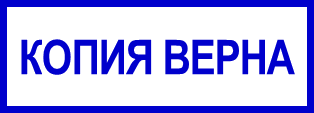 В редакции приказа от 31 августа 2020 г. № 128Рекомендована                                                                                                                                                                                            методическим советом школы  Протокол №      от _____________ 20 __г                                                                                                         УТВЕРЖДАЮ Директор школы                                                                                 _____________ О.Л. Вокуева                                                              «_____»__________20 __гРекомендована                                                                                                                                                                                            методическим советом школы  Протокол №      от _____________ 20 __г                                                                                                         УТВЕРЖДАЮ Директор школы                                                                                 _____________ О.Л. Вокуева                                                             «_____»__________20 __гРекомендована                                                                                                                                                                                            методическим советом школы  Протокол №      от _____________ 20 __г                                                                                                         УТВЕРЖДАЮ Директор школы                                                                                 _____________ О.Л. Вокуева                                                              «_____»__________20 __г№ п/пНаименование раздела Количество часов в разделеКоличество часов в разделеКоличество часов в разделе№ п/пНаименование раздела Всего часов в разделеИз них практическая часть*Из них практическая часть*№ п/пНаименование раздела Всего часов в разделеКонтрольные работыЛабораторные работы1.2.Всего:Всего:№ урокаДата Тема урокаКоличество часовПримечания(практич. частьили № урока РЭШ)Введение.  (2ч.)2411Пр.раб.№ 12.1РЭШ № 2Проект Провер. раб. №2Контр. раб. № 134.